THERMAL EXPANSIONAs with all composite decks, Arline profilles and its accessories made with Arline material will expand and contract with changes in temperature. The following table illustrates this effect over different temperature changes. The temperature change listed relates to the temperature of the Arline material, not the air temperature. In strong sunshine, darker coloured boards will reach higher temperatures than lighter coloured boards.INDICATIVE CHANGES IN LENGTH AT DIFFERENT TEMPERATURESCOLOUR WEATHERING AND MAINTENANCEUnlike conventional timber decks, Arline profiles is not suffer from the usual “complete change”. Instead, over the years, the colours will fade slightly. (This weathering may be accelerated in high altitude locations and other areas with strong UV.)Cleaning with a jet hose or a normal hose and brush will help to maintain thecolour. Such cleaning should be carried out periodically to ensure that surface is free of dirt and debris and that the space under the deck remains clear and able to drain water away effectively.Arline surface is very resistant to moisture absorption and therefore stains. If cleaned immediately after a spill, water is usually enough to remove all traces. Otherwise warm water, a household detergent and gentle brushing will work in most cases.Illustration of typical weathering of a Stone Grey Deck in Central European climate.ENVIRONMENTAs there is no other significant re-cycling process for the label surplus material, theManufacture of Arline Deck actually reduces land-fill and waste incineration. The onlyAdded plastic is clean polypropylene. Production waste and off-cuts can be recycled intonew Arline Profiles. The material can also be disposed of with normal household wastefor example to be converted into energy.Temp. change of boardmm expansion / shrinkagemm expansion / shrinkagemm expansion / shrinkagemm expansion / shrinkagemm expansion / shrinkagemm expansion / shrinkageTemp. change of board1m board2 m board3 m board4 m board5 m board6 m board10ºC01122220ºC12234530ºC12456740ºC235681050ºC24681012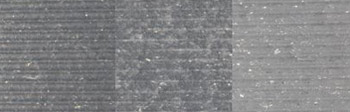 Initial       1 years5 years